Publicado en Miami el 19/01/2022 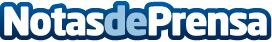 Jairo Gonzalez, CEO de Harvest Trading Cap: el primer dominicano en crear una criptomonedaEn 2015, Jairo Gonzalez creó el grupo financiero dominicano Harvest Trading Cap, una empresa dedicada al asesoramiento relativo a las inversiones en mercados financieros, para guiar, asesorar y consolidar las finanzas de sus clientesDatos de contacto:Jairo Gonzalez+1 213-805-6970Nota de prensa publicada en: https://www.notasdeprensa.es/jairo-gonzalez-ceo-de-harvest-trading-cap-el_1 Categorias: Internacional Finanzas Emprendedores E-Commerce Innovación Tecnológica http://www.notasdeprensa.es